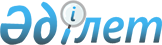 О внесении изменения в Закон Республики Казахстан "О нормативных правовых
актах" по вопросам проведения научной антикоррупционной экспертизыЗакон Республики Казахстан от 14 октября 2009 года № 194-IV

      Статья 1. Внести в Закон Республики Казахстан от 24 марта 1998 года "О нормативных правовых актах" (Ведомости Парламента Республики Казахстан, 1998 г., № 2-3, ст. 25; 2001 г., № 20, ст. 258; 2002 г., № 5, ст. 50; 2004 г., № 5, ст. 29; № 13, ст. 74; 2005 г., № 17-18, ст. 73; 2006 г., № 3, ст. 22; № 24, ст. 148; 2007 г., № 2, ст. 18; № 12, ст. 86; № 13, ст. 100; № 19, ст. 147; 2008 г., № 13-14, ст. 55; № 21, ст. 97; 2009 г., № 15-16, ст. 74; Закон Республики Казахстан от 17 июля 2009 года "О внесении изменений и дополнений в некоторые законодательные акты Республики Казахстан по вопросам частного предпринимательства", опубликованный в газетах "Егемен Қазақстан" 28 июля 2009 г. и "Казахстанская правда" 23 июля 2009 г.) следующее изменение:

      статью 22 изложить в следующей редакции: 



      "Статья 22. Задачи научной экспертизы 



      1. По проектам нормативных правовых актов может проводиться научная экспертиза (правовая, экологическая, финансовая и другая) в зависимости от правоотношений, регулируемых данными актами.



      По проектам нормативных правовых актов, вносимых на рассмотрение Парламента Республики Казахстан, проведение научной экспертизы в зависимости от регулируемых ими правоотношений, а также научной антикоррупционной экспертизы обязательно, за исключением случаев внесения проектов законодательных актов в порядке законодательной инициативы Президента Республики Казахстан, когда научная экспертиза может не проводиться. 



      2. Научной антикоррупционной экспертизе в обязательном порядке также подлежат следующие проекты нормативных правовых актов: 



      1) нормативные правовые постановления Правительства Республики Казахстан; 



      2) нормативные правовые приказы министров Республики Казахстан и иных руководителей центральных государственных органов, нормативные правовые постановления центральных государственных органов и нормативные постановления Центральной избирательной комиссии Республики Казахстан; 



      3) нормативные правовые решения маслихатов, нормативные правовые постановления акиматов, нормативные правовые решения акимов.



      Научная антикоррупционная экспертиза не проводится по проектам нормативных правовых указов Президента Республики Казахстан, нормативных постановлений Конституционного Совета и Верховного Суда Республики Казахстан.



      3. Проекты законодательных и иных нормативных правовых актов, последствия от принятия которых создают угрозу экологической, в том числе радиационной, безопасности, охране окружающей среды, подлежат обязательной экологической экспертизе.



      4. Экспертиза проводится для: 



      1) оценки качества, обоснованности, своевременности, правомерности проекта, соблюдения в проекте закрепленных Конституцией Республики Казахстан прав человека и гражданина; 



      2) определения возможной эффективности нормативного правового акта;



      3) выявления возможных отрицательных последствий принятия проекта в качестве нормативного правового акта.



      5. Основными задачами научной антикоррупционной экспертизы проектов нормативных правовых актов являются:



      1) выявление норм и пробелов правового регулирования, способствующих совершению коррупционных правонарушений;



      2) оценка последствий принятия проекта нормативного правового акта в части возможности совершения коррупционных правонарушений; 



      3) выработка в виде рекомендаций норм проектов нормативных правовых актов, препятствующих совершению коррупционных правонарушений.".



      Статья 2. Настоящий Закон вводится в действие со дня его первого официального опубликования, за исключением: 



      1) абзаца седьмого статьи 1, который вводится в действие с 

1 января 2010 года;



      2) абзацев восьмого и девятого статьи 1, которые вводятся в действие с 1 января 2011 года.      Президент  

Республики Казахстан                             Н. Назарбаев
					© 2012. РГП на ПХВ «Институт законодательства и правовой информации Республики Казахстан» Министерства юстиции Республики Казахстан
				